Profesionālo kvalifikāciju apliecinošā dokumenta sērija ____________ Nr._____________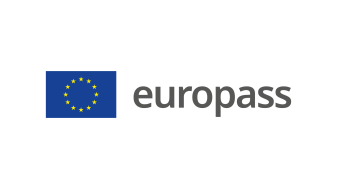 Pielikums profesionālo kvalifikāciju apliecinošam dokumentam(*) Latvija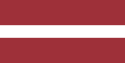 1. Profesionālo kvalifikāciju apliecinošā dokumenta nosaukums(1) Diploms par profesionālo vidējo izglītību Profesionālās kvalifikācijas apliecībaProfesionālā kvalifikācija: Loģistikas darbinieks(1) oriģinālvalodā2. Profesionālo kvalifikāciju apliecinošā dokumenta nosaukuma tulkojums(2) A diploma of vocational secondary education A vocational qualification certificateVocational qualification: Logistics clerk**(2) Ja nepieciešams. Šim tulkojumam nav juridiska statusa.3. Kompetenču raksturojumsLoģistikas darbinieks nodrošina kravas (preču) plūsmas transportēšanas fizisku izpildi, kas ietver plānošanu, organizēšanu un kontroli, lai nodrošinātu laicīgu un efektīvu kravas (preču) piegādes procesu.Apguvis kompetences šādu profesionālo pienākumu un uzdevumu veikšanai:3.1. Transportēšanas procesa plānošana:‒ pieņemt transportēšanas pasūtījumu;‒ apzināt kravu (izmēri, tips, daudzums, muitas prasības u.c.);‒ apzināt piemērotu transportu;‒ sagatavot kravu pārvadājumu grafiku.3.2. Darba uzdevumu formulēšana, nodošana un informācijas sniegšana:‒ dot uzdevumu pārvadātājam par pasūtījuma izpildi;‒ nodot informāciju un uzdevumu par preču saņemšanu, nosūtīšanu, marķēšanu, pakošanu noliktavas darbiniekam;‒ sniegt informāciju par kravas piegādi preču saņēmējam;‒ nodot informāciju un uzdevumu par preču saņemšanu, nosūtīšanu, marķēšanu, pakošanu preču nosūtītājam.3.3. Kravas pavaddokumentu pārvaldīšana:‒ kārtot atļaujas un licences;‒ noformēt sertifikātus;‒ pārvaldīt transporta pavadzīmes (CMR, TIR, AWB, BL);‒ pārvaldīt kravu pavaddokumentus.3.4. Transportēšanas procesa kontrolēšana:‒ pārbaudīt transporta esamību iekraušanas vietā;‒ pārbaudīt kravas iekraušanu;‒ pārbaudīt kravas piegādi;‒ pārbaudīt pavaddokumentus un citus specifiskos dokumentus skaņā ar līgumiem;‒ risināt problēmsituācijas.3.5. Transporta uzņēmuma saistošo noteikumu ievērošana:‒ ievērot darba kārtības noteikumus;‒ ievērot darba drošības noteikumus;‒ ievērot starptautisko kravu pārvadājumu noteikumus;‒ ievērot Eiropas valstu līgumu par transporta līdzekļu apkalpju darbu starptautiskajos pārvadājumos (AETR);‒ organizēt kravu apdrošināšanu un risināt jautājumus apdrošināšanas gadījumā.3.6. Atskaišu un pārskatu sagatavošana:‒ ievadīt ar darbu saistīto informāciju datubāzē un/vai informatīvajā sistēmā;‒ sistematizēt dokumentus;‒ sagatavot grāmatvedībai nepieciešamo informāciju un dokumentāciju (piem., dokumentus, pavadzīmes, maršrutu lapas u.c.);‒ izrakstīt rēķinus;‒ sagatavot atskaites.Papildu kompetences:‒ <<Aizpilda izglītības iestāde>>;‒ ...;‒ ...;‒ ...4. Nodarbinātības iespējas atbilstoši profesionālajai kvalifikācijai(3)Strādāt transporta, loģistikas, ražošanas vai tirdzniecības uzņēmumos.(3) Ja iespējams5. Profesionālo kvalifikāciju apliecinošā dokumenta raksturojums5. Profesionālo kvalifikāciju apliecinošā dokumenta raksturojumsProfesionālo kvalifikāciju apliecinošo dokumentu izsniegušās iestādes nosaukums un statussValsts iestāde, kas nodrošina profesionālo kvalifikāciju apliecinošā dokumenta atzīšanu<<Dokumenta izsniedzēja pilns nosaukums, adrese, tālruņa Nr., tīmekļa vietnes adrese; elektroniskā pasta adrese. Izsniedzēja juridiskais statuss>>Latvijas Republikas Izglītības un zinātnes ministrija, tīmekļa vietne: www.izm.gov.lvProfesionālo kvalifikāciju apliecinošā dokumenta līmenis(valsts vai starptautisks)Vērtējumu skala/Vērtējums, kas apliecina prasību izpildiValsts atzīts dokuments, atbilst ceturtajam Latvijas kvalifikāciju ietvarstruktūras līmenim (4. LKI) un ceturtajam Eiropas kvalifikāciju ietvarstruktūras līmenim (4. EKI).Profesionālās kvalifikācijas eksāmenā saņemtais vērtējums ne zemāk par "viduvēji – 5"(vērtēšanā izmanto 10 ballu vērtējuma skalu).Pieejamība nākamajam izglītības līmenimStarptautiskie līgumi vai vienošanāsDiploms par profesionālo vidējo izglītību dod iespēju turpināt izglītību 5. LKI/5. EKI vai 6. LKI/6. EKI līmenī.<<Ja attiecināms. Aizpilda izglītības iestāde, gadījumā, ja noslēgtie starptautiskie līgumi vai vienošanās paredz papildu sertifikātu izsniegšanu. Ja nav attiecināms, komentāru dzēst>Juridiskais pamatsJuridiskais pamatsProfesionālās izglītības likums (6. pants).Profesionālās izglītības likums (6. pants).6. Profesionālo kvalifikāciju apliecinošā dokumenta iegūšanas veids6. Profesionālo kvalifikāciju apliecinošā dokumenta iegūšanas veids6. Profesionālo kvalifikāciju apliecinošā dokumenta iegūšanas veids6. Profesionālo kvalifikāciju apliecinošā dokumenta iegūšanas veids Formālā izglītība: Klātiene Klātiene (darba vidē balstītas mācības) Neklātiene Formālā izglītība: Klātiene Klātiene (darba vidē balstītas mācības) Neklātiene Ārpus formālās izglītības sistēmas apgūtā izglītība Ārpus formālās izglītības sistēmas apgūtā izglītībaKopējais mācību ilgums*** (stundas/gadi) _______________Kopējais mācību ilgums*** (stundas/gadi) _______________Kopējais mācību ilgums*** (stundas/gadi) _______________Kopējais mācību ilgums*** (stundas/gadi) _______________A: Iegūtās profesionālās izglītības aprakstsB: Procentos no visas (100%) programmas B: Procentos no visas (100%) programmas C: Ilgums (stundas/nedēļas)Izglītības programmas daļa, kas apgūta izglītības iestādē<<Ieraksta izglītības programmas apjomu (%), kas apgūts izglītības iestādes mācību telpās>><<Ieraksta izglītības programmas apjomu (%), kas apgūts izglītības iestādes mācību telpās>><<Ieraksta izglītības programmas apjomu (stundās vai mācību nedēļās), kas apgūts izglītības iestādes mācību telpās>>Izglītības programmas daļa, kas apgūta praksē darba vietā, t.sk. darba vidē balstītās mācībās<<Ieraksta izglītības programmas apjomu (%), kas apgūts ārpus izglītības iestādes mācību telpām,t.i. praktiskās mācības uzņēmumā/-os, mācību praksē darba vietā, darba vidē balstītas mācības>><<Ieraksta izglītības programmas apjomu (%), kas apgūts ārpus izglītības iestādes mācību telpām,t.i. praktiskās mācības uzņēmumā/-os, mācību praksē darba vietā, darba vidē balstītas mācības>><<Ieraksta izglītības programmas apjomu (stundās vai mācību nedēļās), kas apgūts ārpus izglītības iestādes mācību telpām,t.i. praktiskās mācības uzņēmumā/-os, mācību praksē darba vietā, darba vidē balstītas>>*** Attiecināms uz formālajā ceļā iegūto izglītību.Papildu informācija pieejama:www.izm.gov.lvhttps://registri.visc.gov.lv/profizglitiba/nks_stand_saraksts_mk_not_626.shtmlNacionālais informācijas centrs:Latvijas Nacionālais Europass centrs, http://www.europass.lv/*** Attiecināms uz formālajā ceļā iegūto izglītību.Papildu informācija pieejama:www.izm.gov.lvhttps://registri.visc.gov.lv/profizglitiba/nks_stand_saraksts_mk_not_626.shtmlNacionālais informācijas centrs:Latvijas Nacionālais Europass centrs, http://www.europass.lv/*** Attiecināms uz formālajā ceļā iegūto izglītību.Papildu informācija pieejama:www.izm.gov.lvhttps://registri.visc.gov.lv/profizglitiba/nks_stand_saraksts_mk_not_626.shtmlNacionālais informācijas centrs:Latvijas Nacionālais Europass centrs, http://www.europass.lv/*** Attiecināms uz formālajā ceļā iegūto izglītību.Papildu informācija pieejama:www.izm.gov.lvhttps://registri.visc.gov.lv/profizglitiba/nks_stand_saraksts_mk_not_626.shtmlNacionālais informācijas centrs:Latvijas Nacionālais Europass centrs, http://www.europass.lv/